Maine Center for Disease Control and Prevention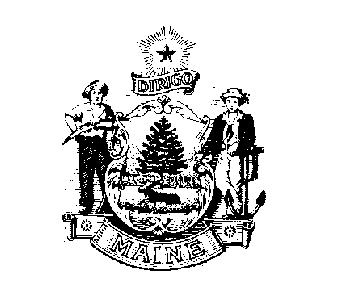 Lyme Disease Case Report FormReviewed 5/2014                                                                                                                Maine CDC Fax:  1-207-287-6865Patient InformationPatient InformationPatient InformationPatient InformationPatient InformationPatient InformationPatient InformationPatient InformationPatient InformationPatient InformationPatient InformationPatient InformationPatient InformationPatient InformationPatient InformationPatient InformationPatient InformationPatient InformationPatient InformationPatient InformationPatient InformationPatient InformationPatient InformationPatient InformationPatient InformationPatient InformationPatient InformationLast Name:Last Name:First Name:First Name:First Name:First Name:First Name:First Name:Street Address:Street Address:City:City:State:State:Zip:Zip:Zip:Date of Birth:Date of Birth:     /     /          /     /          /     /          /     /          /     /          /     /     Gender:Gender: Male  Female Male  Female Male  Female Male  Female Male  Female Male  Female Male  Female Male  Female Male  Female Male  Female Male  Female Male  Female Male  Female Male  Female Male  Female Male  FemaleRace:Race: White       Black     Amer. Indian/Eskimo   Asian/Pacific Islander  Unknown White       Black     Amer. Indian/Eskimo   Asian/Pacific Islander  Unknown White       Black     Amer. Indian/Eskimo   Asian/Pacific Islander  Unknown White       Black     Amer. Indian/Eskimo   Asian/Pacific Islander  Unknown White       Black     Amer. Indian/Eskimo   Asian/Pacific Islander  Unknown White       Black     Amer. Indian/Eskimo   Asian/Pacific Islander  Unknown White       Black     Amer. Indian/Eskimo   Asian/Pacific Islander  Unknown White       Black     Amer. Indian/Eskimo   Asian/Pacific Islander  Unknown White       Black     Amer. Indian/Eskimo   Asian/Pacific Islander  Unknown White       Black     Amer. Indian/Eskimo   Asian/Pacific Islander  Unknown White       Black     Amer. Indian/Eskimo   Asian/Pacific Islander  Unknown White       Black     Amer. Indian/Eskimo   Asian/Pacific Islander  Unknown White       Black     Amer. Indian/Eskimo   Asian/Pacific Islander  Unknown White       Black     Amer. Indian/Eskimo   Asian/Pacific Islander  Unknown White       Black     Amer. Indian/Eskimo   Asian/Pacific Islander  Unknown White       Black     Amer. Indian/Eskimo   Asian/Pacific Islander  Unknown White       Black     Amer. Indian/Eskimo   Asian/Pacific Islander  Unknown White       Black     Amer. Indian/Eskimo   Asian/Pacific Islander  Unknown White       Black     Amer. Indian/Eskimo   Asian/Pacific Islander  Unknown White       Black     Amer. Indian/Eskimo   Asian/Pacific Islander  Unknown White       Black     Amer. Indian/Eskimo   Asian/Pacific Islander  Unknown White       Black     Amer. Indian/Eskimo   Asian/Pacific Islander  Unknown White       Black     Amer. Indian/Eskimo   Asian/Pacific Islander  Unknown White       Black     Amer. Indian/Eskimo   Asian/Pacific Islander  UnknownEthnicity:Ethnicity: Hispanic  Non-Hispanic Hispanic  Non-Hispanic Hispanic  Non-Hispanic Hispanic  Non-Hispanic Hispanic  Non-Hispanic Hispanic  Non-Hispanic Hispanic  Non-Hispanic Hispanic  Non-Hispanic Hispanic  Non-Hispanic Hispanic  Non-Hispanic Hispanic  Non-Hispanic Hispanic  Non-Hispanic Hispanic  Non-Hispanic Hispanic  Non-Hispanic Hispanic  Non-Hispanic Hispanic  Non-Hispanic Hispanic  Non-Hispanic Hispanic  Non-Hispanic Hispanic  Non-Hispanic Hispanic  Non-Hispanic Hispanic  Non-Hispanic Hispanic  Non-Hispanic Hispanic  Non-Hispanic Hispanic  Non-HispanicOccupation:Occupation:________________________________________________________________________________________________________________________________________________________________________________________________________________________________________________________________________________________________________________________________________________________________________________________________________________________________________________________________________________________________________________________________________________________________________________________________________________________________________________________________________________________________________________________________________________________________________________________________________________________________________________________________________________________________________________________________________________________________________________________________Symptoms and Signs of Current Episode: Please Answer Each QuestionSymptoms and Signs of Current Episode: Please Answer Each QuestionSymptoms and Signs of Current Episode: Please Answer Each QuestionSymptoms and Signs of Current Episode: Please Answer Each QuestionSymptoms and Signs of Current Episode: Please Answer Each QuestionSymptoms and Signs of Current Episode: Please Answer Each QuestionSymptoms and Signs of Current Episode: Please Answer Each QuestionSymptoms and Signs of Current Episode: Please Answer Each QuestionSymptoms and Signs of Current Episode: Please Answer Each QuestionSymptoms and Signs of Current Episode: Please Answer Each QuestionSymptoms and Signs of Current Episode: Please Answer Each QuestionSymptoms and Signs of Current Episode: Please Answer Each QuestionSymptoms and Signs of Current Episode: Please Answer Each QuestionSymptoms and Signs of Current Episode: Please Answer Each QuestionSymptoms and Signs of Current Episode: Please Answer Each QuestionSymptoms and Signs of Current Episode: Please Answer Each QuestionSymptoms and Signs of Current Episode: Please Answer Each QuestionSymptoms and Signs of Current Episode: Please Answer Each QuestionSymptoms and Signs of Current Episode: Please Answer Each QuestionSymptoms and Signs of Current Episode: Please Answer Each QuestionSymptoms and Signs of Current Episode: Please Answer Each QuestionSymptoms and Signs of Current Episode: Please Answer Each QuestionSymptoms and Signs of Current Episode: Please Answer Each QuestionSymptoms and Signs of Current Episode: Please Answer Each QuestionSymptoms and Signs of Current Episode: Please Answer Each QuestionSymptoms and Signs of Current Episode: Please Answer Each QuestionSymptoms and Signs of Current Episode: Please Answer Each QuestionYesYesNoUnkDermatologic:Dermatologic:Erythema migrans (physician diagnosed EM at least 5cm in diameter).. .. .. .. .. .. .. .. .. .Erythema migrans (physician diagnosed EM at least 5cm in diameter).. .. .. .. .. .. .. .. .. .Erythema migrans (physician diagnosed EM at least 5cm in diameter).. .. .. .. .. .. .. .. .. .Erythema migrans (physician diagnosed EM at least 5cm in diameter).. .. .. .. .. .. .. .. .. .Erythema migrans (physician diagnosed EM at least 5cm in diameter).. .. .. .. .. .. .. .. .. .Erythema migrans (physician diagnosed EM at least 5cm in diameter).. .. .. .. .. .. .. .. .. .Erythema migrans (physician diagnosed EM at least 5cm in diameter).. .. .. .. .. .. .. .. .. .Erythema migrans (physician diagnosed EM at least 5cm in diameter).. .. .. .. .. .. .. .. .. .Erythema migrans (physician diagnosed EM at least 5cm in diameter).. .. .. .. .. .. .. .. .. .Erythema migrans (physician diagnosed EM at least 5cm in diameter).. .. .. .. .. .. .. .. .. .Erythema migrans (physician diagnosed EM at least 5cm in diameter).. .. .. .. .. .. .. .. .. .Erythema migrans (physician diagnosed EM at least 5cm in diameter).. .. .. .. .. .. .. .. .. .Erythema migrans (physician diagnosed EM at least 5cm in diameter).. .. .. .. .. .. .. .. .. .Erythema migrans (physician diagnosed EM at least 5cm in diameter).. .. .. .. .. .. .. .. .. .Erythema migrans (physician diagnosed EM at least 5cm in diameter).. .. .. .. .. .. .. .. .. .Erythema migrans (physician diagnosed EM at least 5cm in diameter).. .. .. .. .. .. .. .. .. .Erythema migrans (physician diagnosed EM at least 5cm in diameter).. .. .. .. .. .. .. .. .. .Erythema migrans (physician diagnosed EM at least 5cm in diameter).. .. .. .. .. .. .. .. .. .Erythema migrans (physician diagnosed EM at least 5cm in diameter).. .. .. .. .. .. .. .. .. .Erythema migrans (physician diagnosed EM at least 5cm in diameter).. .. .. .. .. .. .. .. .. .Rheumatologic:Rheumatologic:Arthritis characterized by brief attacks of joint swelling.. .. .. .. .. .. .. .. .. .. .. .. .. .. .. .. .. .Arthritis characterized by brief attacks of joint swelling.. .. .. .. .. .. .. .. .. .. .. .. .. .. .. .. .. .Arthritis characterized by brief attacks of joint swelling.. .. .. .. .. .. .. .. .. .. .. .. .. .. .. .. .. .Arthritis characterized by brief attacks of joint swelling.. .. .. .. .. .. .. .. .. .. .. .. .. .. .. .. .. .Arthritis characterized by brief attacks of joint swelling.. .. .. .. .. .. .. .. .. .. .. .. .. .. .. .. .. .Arthritis characterized by brief attacks of joint swelling.. .. .. .. .. .. .. .. .. .. .. .. .. .. .. .. .. .Arthritis characterized by brief attacks of joint swelling.. .. .. .. .. .. .. .. .. .. .. .. .. .. .. .. .. .Arthritis characterized by brief attacks of joint swelling.. .. .. .. .. .. .. .. .. .. .. .. .. .. .. .. .. .Arthritis characterized by brief attacks of joint swelling.. .. .. .. .. .. .. .. .. .. .. .. .. .. .. .. .. .Arthritis characterized by brief attacks of joint swelling.. .. .. .. .. .. .. .. .. .. .. .. .. .. .. .. .. .Arthritis characterized by brief attacks of joint swelling.. .. .. .. .. .. .. .. .. .. .. .. .. .. .. .. .. .Arthritis characterized by brief attacks of joint swelling.. .. .. .. .. .. .. .. .. .. .. .. .. .. .. .. .. .Arthritis characterized by brief attacks of joint swelling.. .. .. .. .. .. .. .. .. .. .. .. .. .. .. .. .. .Arthritis characterized by brief attacks of joint swelling.. .. .. .. .. .. .. .. .. .. .. .. .. .. .. .. .. .Arthritis characterized by brief attacks of joint swelling.. .. .. .. .. .. .. .. .. .. .. .. .. .. .. .. .. .Arthritis characterized by brief attacks of joint swelling.. .. .. .. .. .. .. .. .. .. .. .. .. .. .. .. .. .Arthritis characterized by brief attacks of joint swelling.. .. .. .. .. .. .. .. .. .. .. .. .. .. .. .. .. .Arthritis characterized by brief attacks of joint swelling.. .. .. .. .. .. .. .. .. .. .. .. .. .. .. .. .. .Arthritis characterized by brief attacks of joint swelling.. .. .. .. .. .. .. .. .. .. .. .. .. .. .. .. .. .Arthritis characterized by brief attacks of joint swelling.. .. .. .. .. .. .. .. .. .. .. .. .. .. .. .. .. .Neurologic:Neurologic:Bell’s palsy or other cranial neuritis. .. .. .. .. .. .. .. .. .. .. .. .. .. .. .. .. .. .. .. .. .. .. .. .. .. .. .. .Bell’s palsy or other cranial neuritis. .. .. .. .. .. .. .. .. .. .. .. .. .. .. .. .. .. .. .. .. .. .. .. .. .. .. .. .Bell’s palsy or other cranial neuritis. .. .. .. .. .. .. .. .. .. .. .. .. .. .. .. .. .. .. .. .. .. .. .. .. .. .. .. .Bell’s palsy or other cranial neuritis. .. .. .. .. .. .. .. .. .. .. .. .. .. .. .. .. .. .. .. .. .. .. .. .. .. .. .. .Bell’s palsy or other cranial neuritis. .. .. .. .. .. .. .. .. .. .. .. .. .. .. .. .. .. .. .. .. .. .. .. .. .. .. .. .Bell’s palsy or other cranial neuritis. .. .. .. .. .. .. .. .. .. .. .. .. .. .. .. .. .. .. .. .. .. .. .. .. .. .. .. .Bell’s palsy or other cranial neuritis. .. .. .. .. .. .. .. .. .. .. .. .. .. .. .. .. .. .. .. .. .. .. .. .. .. .. .. .Bell’s palsy or other cranial neuritis. .. .. .. .. .. .. .. .. .. .. .. .. .. .. .. .. .. .. .. .. .. .. .. .. .. .. .. .Bell’s palsy or other cranial neuritis. .. .. .. .. .. .. .. .. .. .. .. .. .. .. .. .. .. .. .. .. .. .. .. .. .. .. .. .Bell’s palsy or other cranial neuritis. .. .. .. .. .. .. .. .. .. .. .. .. .. .. .. .. .. .. .. .. .. .. .. .. .. .. .. .Bell’s palsy or other cranial neuritis. .. .. .. .. .. .. .. .. .. .. .. .. .. .. .. .. .. .. .. .. .. .. .. .. .. .. .. .Bell’s palsy or other cranial neuritis. .. .. .. .. .. .. .. .. .. .. .. .. .. .. .. .. .. .. .. .. .. .. .. .. .. .. .. .Bell’s palsy or other cranial neuritis. .. .. .. .. .. .. .. .. .. .. .. .. .. .. .. .. .. .. .. .. .. .. .. .. .. .. .. .Bell’s palsy or other cranial neuritis. .. .. .. .. .. .. .. .. .. .. .. .. .. .. .. .. .. .. .. .. .. .. .. .. .. .. .. .Bell’s palsy or other cranial neuritis. .. .. .. .. .. .. .. .. .. .. .. .. .. .. .. .. .. .. .. .. .. .. .. .. .. .. .. .Bell’s palsy or other cranial neuritis. .. .. .. .. .. .. .. .. .. .. .. .. .. .. .. .. .. .. .. .. .. .. .. .. .. .. .. .Bell’s palsy or other cranial neuritis. .. .. .. .. .. .. .. .. .. .. .. .. .. .. .. .. .. .. .. .. .. .. .. .. .. .. .. .Bell’s palsy or other cranial neuritis. .. .. .. .. .. .. .. .. .. .. .. .. .. .. .. .. .. .. .. .. .. .. .. .. .. .. .. .Bell’s palsy or other cranial neuritis. .. .. .. .. .. .. .. .. .. .. .. .. .. .. .. .. .. .. .. .. .. .. .. .. .. .. .. .Bell’s palsy or other cranial neuritis. .. .. .. .. .. .. .. .. .. .. .. .. .. .. .. .. .. .. .. .. .. .. .. .. .. .. .. .Radiculoneuropathy.. .. .. .. .. .. .. .. .. .. .. .. .. .. .. .. .. .. .. .. .. .. .. .. .. .. .. .. .. .. .. .. .. .. .. .. .Radiculoneuropathy.. .. .. .. .. .. .. .. .. .. .. .. .. .. .. .. .. .. .. .. .. .. .. .. .. .. .. .. .. .. .. .. .. .. .. .. .Radiculoneuropathy.. .. .. .. .. .. .. .. .. .. .. .. .. .. .. .. .. .. .. .. .. .. .. .. .. .. .. .. .. .. .. .. .. .. .. .. .Radiculoneuropathy.. .. .. .. .. .. .. .. .. .. .. .. .. .. .. .. .. .. .. .. .. .. .. .. .. .. .. .. .. .. .. .. .. .. .. .. .Radiculoneuropathy.. .. .. .. .. .. .. .. .. .. .. .. .. .. .. .. .. .. .. .. .. .. .. .. .. .. .. .. .. .. .. .. .. .. .. .. .Radiculoneuropathy.. .. .. .. .. .. .. .. .. .. .. .. .. .. .. .. .. .. .. .. .. .. .. .. .. .. .. .. .. .. .. .. .. .. .. .. .Radiculoneuropathy.. .. .. .. .. .. .. .. .. .. .. .. .. .. .. .. .. .. .. .. .. .. .. .. .. .. .. .. .. .. .. .. .. .. .. .. .Radiculoneuropathy.. .. .. .. .. .. .. .. .. .. .. .. .. .. .. .. .. .. .. .. .. .. .. .. .. .. .. .. .. .. .. .. .. .. .. .. .Radiculoneuropathy.. .. .. .. .. .. .. .. .. .. .. .. .. .. .. .. .. .. .. .. .. .. .. .. .. .. .. .. .. .. .. .. .. .. .. .. .Radiculoneuropathy.. .. .. .. .. .. .. .. .. .. .. .. .. .. .. .. .. .. .. .. .. .. .. .. .. .. .. .. .. .. .. .. .. .. .. .. .Radiculoneuropathy.. .. .. .. .. .. .. .. .. .. .. .. .. .. .. .. .. .. .. .. .. .. .. .. .. .. .. .. .. .. .. .. .. .. .. .. .Radiculoneuropathy.. .. .. .. .. .. .. .. .. .. .. .. .. .. .. .. .. .. .. .. .. .. .. .. .. .. .. .. .. .. .. .. .. .. .. .. .Radiculoneuropathy.. .. .. .. .. .. .. .. .. .. .. .. .. .. .. .. .. .. .. .. .. .. .. .. .. .. .. .. .. .. .. .. .. .. .. .. .Radiculoneuropathy.. .. .. .. .. .. .. .. .. .. .. .. .. .. .. .. .. .. .. .. .. .. .. .. .. .. .. .. .. .. .. .. .. .. .. .. .Radiculoneuropathy.. .. .. .. .. .. .. .. .. .. .. .. .. .. .. .. .. .. .. .. .. .. .. .. .. .. .. .. .. .. .. .. .. .. .. .. .Radiculoneuropathy.. .. .. .. .. .. .. .. .. .. .. .. .. .. .. .. .. .. .. .. .. .. .. .. .. .. .. .. .. .. .. .. .. .. .. .. .Radiculoneuropathy.. .. .. .. .. .. .. .. .. .. .. .. .. .. .. .. .. .. .. .. .. .. .. .. .. .. .. .. .. .. .. .. .. .. .. .. .Radiculoneuropathy.. .. .. .. .. .. .. .. .. .. .. .. .. .. .. .. .. .. .. .. .. .. .. .. .. .. .. .. .. .. .. .. .. .. .. .. .Radiculoneuropathy.. .. .. .. .. .. .. .. .. .. .. .. .. .. .. .. .. .. .. .. .. .. .. .. .. .. .. .. .. .. .. .. .. .. .. .. .Radiculoneuropathy.. .. .. .. .. .. .. .. .. .. .. .. .. .. .. .. .. .. .. .. .. .. .. .. .. .. .. .. .. .. .. .. .. .. .. .. .Lymphocytic meningitis.. .. .. .. .. .. .. .. .. .. .. .. .. .. .. .. .. .. .. .. .. .. .. .. .. .. .. .. .. .. .. .. .. .. .Lymphocytic meningitis.. .. .. .. .. .. .. .. .. .. .. .. .. .. .. .. .. .. .. .. .. .. .. .. .. .. .. .. .. .. .. .. .. .. .Lymphocytic meningitis.. .. .. .. .. .. .. .. .. .. .. .. .. .. .. .. .. .. .. .. .. .. .. .. .. .. .. .. .. .. .. .. .. .. .Lymphocytic meningitis.. .. .. .. .. .. .. .. .. .. .. .. .. .. .. .. .. .. .. .. .. .. .. .. .. .. .. .. .. .. .. .. .. .. .Lymphocytic meningitis.. .. .. .. .. .. .. .. .. .. .. .. .. .. .. .. .. .. .. .. .. .. .. .. .. .. .. .. .. .. .. .. .. .. .Lymphocytic meningitis.. .. .. .. .. .. .. .. .. .. .. .. .. .. .. .. .. .. .. .. .. .. .. .. .. .. .. .. .. .. .. .. .. .. .Lymphocytic meningitis.. .. .. .. .. .. .. .. .. .. .. .. .. .. .. .. .. .. .. .. .. .. .. .. .. .. .. .. .. .. .. .. .. .. .Lymphocytic meningitis.. .. .. .. .. .. .. .. .. .. .. .. .. .. .. .. .. .. .. .. .. .. .. .. .. .. .. .. .. .. .. .. .. .. .Lymphocytic meningitis.. .. .. .. .. .. .. .. .. .. .. .. .. .. .. .. .. .. .. .. .. .. .. .. .. .. .. .. .. .. .. .. .. .. .Lymphocytic meningitis.. .. .. .. .. .. .. .. .. .. .. .. .. .. .. .. .. .. .. .. .. .. .. .. .. .. .. .. .. .. .. .. .. .. .Lymphocytic meningitis.. .. .. .. .. .. .. .. .. .. .. .. .. .. .. .. .. .. .. .. .. .. .. .. .. .. .. .. .. .. .. .. .. .. .Lymphocytic meningitis.. .. .. .. .. .. .. .. .. .. .. .. .. .. .. .. .. .. .. .. .. .. .. .. .. .. .. .. .. .. .. .. .. .. .Lymphocytic meningitis.. .. .. .. .. .. .. .. .. .. .. .. .. .. .. .. .. .. .. .. .. .. .. .. .. .. .. .. .. .. .. .. .. .. .Lymphocytic meningitis.. .. .. .. .. .. .. .. .. .. .. .. .. .. .. .. .. .. .. .. .. .. .. .. .. .. .. .. .. .. .. .. .. .. .Lymphocytic meningitis.. .. .. .. .. .. .. .. .. .. .. .. .. .. .. .. .. .. .. .. .. .. .. .. .. .. .. .. .. .. .. .. .. .. .Lymphocytic meningitis.. .. .. .. .. .. .. .. .. .. .. .. .. .. .. .. .. .. .. .. .. .. .. .. .. .. .. .. .. .. .. .. .. .. .Lymphocytic meningitis.. .. .. .. .. .. .. .. .. .. .. .. .. .. .. .. .. .. .. .. .. .. .. .. .. .. .. .. .. .. .. .. .. .. .Lymphocytic meningitis.. .. .. .. .. .. .. .. .. .. .. .. .. .. .. .. .. .. .. .. .. .. .. .. .. .. .. .. .. .. .. .. .. .. .Lymphocytic meningitis.. .. .. .. .. .. .. .. .. .. .. .. .. .. .. .. .. .. .. .. .. .. .. .. .. .. .. .. .. .. .. .. .. .. .Lymphocytic meningitis.. .. .. .. .. .. .. .. .. .. .. .. .. .. .. .. .. .. .. .. .. .. .. .. .. .. .. .. .. .. .. .. .. .. .Encephalitis/Encephalomyelitis.. .. .. .. .. .. .. .. .. .. .. .. .. .. .. .. .. .. .. .. .. .. .. .. .. .. .. .. .. .. .Encephalitis/Encephalomyelitis.. .. .. .. .. .. .. .. .. .. .. .. .. .. .. .. .. .. .. .. .. .. .. .. .. .. .. .. .. .. .Encephalitis/Encephalomyelitis.. .. .. .. .. .. .. .. .. .. .. .. .. .. .. .. .. .. .. .. .. .. .. .. .. .. .. .. .. .. .Encephalitis/Encephalomyelitis.. .. .. .. .. .. .. .. .. .. .. .. .. .. .. .. .. .. .. .. .. .. .. .. .. .. .. .. .. .. .Encephalitis/Encephalomyelitis.. .. .. .. .. .. .. .. .. .. .. .. .. .. .. .. .. .. .. .. .. .. .. .. .. .. .. .. .. .. .Encephalitis/Encephalomyelitis.. .. .. .. .. .. .. .. .. .. .. .. .. .. .. .. .. .. .. .. .. .. .. .. .. .. .. .. .. .. .Encephalitis/Encephalomyelitis.. .. .. .. .. .. .. .. .. .. .. .. .. .. .. .. .. .. .. .. .. .. .. .. .. .. .. .. .. .. .Encephalitis/Encephalomyelitis.. .. .. .. .. .. .. .. .. .. .. .. .. .. .. .. .. .. .. .. .. .. .. .. .. .. .. .. .. .. .Encephalitis/Encephalomyelitis.. .. .. .. .. .. .. .. .. .. .. .. .. .. .. .. .. .. .. .. .. .. .. .. .. .. .. .. .. .. .Encephalitis/Encephalomyelitis.. .. .. .. .. .. .. .. .. .. .. .. .. .. .. .. .. .. .. .. .. .. .. .. .. .. .. .. .. .. .Encephalitis/Encephalomyelitis.. .. .. .. .. .. .. .. .. .. .. .. .. .. .. .. .. .. .. .. .. .. .. .. .. .. .. .. .. .. .Encephalitis/Encephalomyelitis.. .. .. .. .. .. .. .. .. .. .. .. .. .. .. .. .. .. .. .. .. .. .. .. .. .. .. .. .. .. .Encephalitis/Encephalomyelitis.. .. .. .. .. .. .. .. .. .. .. .. .. .. .. .. .. .. .. .. .. .. .. .. .. .. .. .. .. .. .Encephalitis/Encephalomyelitis.. .. .. .. .. .. .. .. .. .. .. .. .. .. .. .. .. .. .. .. .. .. .. .. .. .. .. .. .. .. .Encephalitis/Encephalomyelitis.. .. .. .. .. .. .. .. .. .. .. .. .. .. .. .. .. .. .. .. .. .. .. .. .. .. .. .. .. .. .Encephalitis/Encephalomyelitis.. .. .. .. .. .. .. .. .. .. .. .. .. .. .. .. .. .. .. .. .. .. .. .. .. .. .. .. .. .. .Encephalitis/Encephalomyelitis.. .. .. .. .. .. .. .. .. .. .. .. .. .. .. .. .. .. .. .. .. .. .. .. .. .. .. .. .. .. .Encephalitis/Encephalomyelitis.. .. .. .. .. .. .. .. .. .. .. .. .. .. .. .. .. .. .. .. .. .. .. .. .. .. .. .. .. .. .Encephalitis/Encephalomyelitis.. .. .. .. .. .. .. .. .. .. .. .. .. .. .. .. .. .. .. .. .. .. .. .. .. .. .. .. .. .. .Encephalitis/Encephalomyelitis.. .. .. .. .. .. .. .. .. .. .. .. .. .. .. .. .. .. .. .. .. .. .. .. .. .. .. .. .. .. .CSF tested for antibodies to B. burgdorferi   .. .. .. .. .. .. .. .. .. .. .. .. .. .. .. .. .. .. .. .. .. .. .. .CSF tested for antibodies to B. burgdorferi   .. .. .. .. .. .. .. .. .. .. .. .. .. .. .. .. .. .. .. .. .. .. .. .CSF tested for antibodies to B. burgdorferi   .. .. .. .. .. .. .. .. .. .. .. .. .. .. .. .. .. .. .. .. .. .. .. .CSF tested for antibodies to B. burgdorferi   .. .. .. .. .. .. .. .. .. .. .. .. .. .. .. .. .. .. .. .. .. .. .. .CSF tested for antibodies to B. burgdorferi   .. .. .. .. .. .. .. .. .. .. .. .. .. .. .. .. .. .. .. .. .. .. .. .CSF tested for antibodies to B. burgdorferi   .. .. .. .. .. .. .. .. .. .. .. .. .. .. .. .. .. .. .. .. .. .. .. .CSF tested for antibodies to B. burgdorferi   .. .. .. .. .. .. .. .. .. .. .. .. .. .. .. .. .. .. .. .. .. .. .. .CSF tested for antibodies to B. burgdorferi   .. .. .. .. .. .. .. .. .. .. .. .. .. .. .. .. .. .. .. .. .. .. .. .CSF tested for antibodies to B. burgdorferi   .. .. .. .. .. .. .. .. .. .. .. .. .. .. .. .. .. .. .. .. .. .. .. .CSF tested for antibodies to B. burgdorferi   .. .. .. .. .. .. .. .. .. .. .. .. .. .. .. .. .. .. .. .. .. .. .. .CSF tested for antibodies to B. burgdorferi   .. .. .. .. .. .. .. .. .. .. .. .. .. .. .. .. .. .. .. .. .. .. .. .CSF tested for antibodies to B. burgdorferi   .. .. .. .. .. .. .. .. .. .. .. .. .. .. .. .. .. .. .. .. .. .. .. .CSF tested for antibodies to B. burgdorferi   .. .. .. .. .. .. .. .. .. .. .. .. .. .. .. .. .. .. .. .. .. .. .. .CSF tested for antibodies to B. burgdorferi   .. .. .. .. .. .. .. .. .. .. .. .. .. .. .. .. .. .. .. .. .. .. .. .CSF tested for antibodies to B. burgdorferi   .. .. .. .. .. .. .. .. .. .. .. .. .. .. .. .. .. .. .. .. .. .. .. .CSF tested for antibodies to B. burgdorferi   .. .. .. .. .. .. .. .. .. .. .. .. .. .. .. .. .. .. .. .. .. .. .. .CSF tested for antibodies to B. burgdorferi   .. .. .. .. .. .. .. .. .. .. .. .. .. .. .. .. .. .. .. .. .. .. .. .CSF tested for antibodies to B. burgdorferi   .. .. .. .. .. .. .. .. .. .. .. .. .. .. .. .. .. .. .. .. .. .. .. .CSF tested for antibodies to B. burgdorferi   .. .. .. .. .. .. .. .. .. .. .. .. .. .. .. .. .. .. .. .. .. .. .. .CSF tested for antibodies to B. burgdorferi   .. .. .. .. .. .. .. .. .. .. .. .. .. .. .. .. .. .. .. .. .. .. .. .Antibody to B. burgdorferi higher in CSF than serum  .. .. .. .. .. .. .. .. .. .. .. .. .. .. .. .. .. .. .Antibody to B. burgdorferi higher in CSF than serum  .. .. .. .. .. .. .. .. .. .. .. .. .. .. .. .. .. .. .Antibody to B. burgdorferi higher in CSF than serum  .. .. .. .. .. .. .. .. .. .. .. .. .. .. .. .. .. .. .Antibody to B. burgdorferi higher in CSF than serum  .. .. .. .. .. .. .. .. .. .. .. .. .. .. .. .. .. .. .Antibody to B. burgdorferi higher in CSF than serum  .. .. .. .. .. .. .. .. .. .. .. .. .. .. .. .. .. .. .Antibody to B. burgdorferi higher in CSF than serum  .. .. .. .. .. .. .. .. .. .. .. .. .. .. .. .. .. .. .Antibody to B. burgdorferi higher in CSF than serum  .. .. .. .. .. .. .. .. .. .. .. .. .. .. .. .. .. .. .Antibody to B. burgdorferi higher in CSF than serum  .. .. .. .. .. .. .. .. .. .. .. .. .. .. .. .. .. .. .Antibody to B. burgdorferi higher in CSF than serum  .. .. .. .. .. .. .. .. .. .. .. .. .. .. .. .. .. .. .Antibody to B. burgdorferi higher in CSF than serum  .. .. .. .. .. .. .. .. .. .. .. .. .. .. .. .. .. .. .Antibody to B. burgdorferi higher in CSF than serum  .. .. .. .. .. .. .. .. .. .. .. .. .. .. .. .. .. .. .Antibody to B. burgdorferi higher in CSF than serum  .. .. .. .. .. .. .. .. .. .. .. .. .. .. .. .. .. .. .Antibody to B. burgdorferi higher in CSF than serum  .. .. .. .. .. .. .. .. .. .. .. .. .. .. .. .. .. .. .Antibody to B. burgdorferi higher in CSF than serum  .. .. .. .. .. .. .. .. .. .. .. .. .. .. .. .. .. .. .Antibody to B. burgdorferi higher in CSF than serum  .. .. .. .. .. .. .. .. .. .. .. .. .. .. .. .. .. .. .Antibody to B. burgdorferi higher in CSF than serum  .. .. .. .. .. .. .. .. .. .. .. .. .. .. .. .. .. .. .Antibody to B. burgdorferi higher in CSF than serum  .. .. .. .. .. .. .. .. .. .. .. .. .. .. .. .. .. .. .Antibody to B. burgdorferi higher in CSF than serum  .. .. .. .. .. .. .. .. .. .. .. .. .. .. .. .. .. .. .Antibody to B. burgdorferi higher in CSF than serum  .. .. .. .. .. .. .. .. .. .. .. .. .. .. .. .. .. .. .Antibody to B. burgdorferi higher in CSF than serum  .. .. .. .. .. .. .. .. .. .. .. .. .. .. .. .. .. .. .Cardiologic:Cardiologic:2nd or 3rd degree atrioventricular block.. .. .. .. .. .. .. .. .. .. .. .. .. .. .. .. .. .. .. .. .. .. .. .. .. .. .2nd or 3rd degree atrioventricular block.. .. .. .. .. .. .. .. .. .. .. .. .. .. .. .. .. .. .. .. .. .. .. .. .. .. .2nd or 3rd degree atrioventricular block.. .. .. .. .. .. .. .. .. .. .. .. .. .. .. .. .. .. .. .. .. .. .. .. .. .. .2nd or 3rd degree atrioventricular block.. .. .. .. .. .. .. .. .. .. .. .. .. .. .. .. .. .. .. .. .. .. .. .. .. .. .2nd or 3rd degree atrioventricular block.. .. .. .. .. .. .. .. .. .. .. .. .. .. .. .. .. .. .. .. .. .. .. .. .. .. .2nd or 3rd degree atrioventricular block.. .. .. .. .. .. .. .. .. .. .. .. .. .. .. .. .. .. .. .. .. .. .. .. .. .. .2nd or 3rd degree atrioventricular block.. .. .. .. .. .. .. .. .. .. .. .. .. .. .. .. .. .. .. .. .. .. .. .. .. .. .2nd or 3rd degree atrioventricular block.. .. .. .. .. .. .. .. .. .. .. .. .. .. .. .. .. .. .. .. .. .. .. .. .. .. .2nd or 3rd degree atrioventricular block.. .. .. .. .. .. .. .. .. .. .. .. .. .. .. .. .. .. .. .. .. .. .. .. .. .. .2nd or 3rd degree atrioventricular block.. .. .. .. .. .. .. .. .. .. .. .. .. .. .. .. .. .. .. .. .. .. .. .. .. .. .2nd or 3rd degree atrioventricular block.. .. .. .. .. .. .. .. .. .. .. .. .. .. .. .. .. .. .. .. .. .. .. .. .. .. .2nd or 3rd degree atrioventricular block.. .. .. .. .. .. .. .. .. .. .. .. .. .. .. .. .. .. .. .. .. .. .. .. .. .. .2nd or 3rd degree atrioventricular block.. .. .. .. .. .. .. .. .. .. .. .. .. .. .. .. .. .. .. .. .. .. .. .. .. .. .2nd or 3rd degree atrioventricular block.. .. .. .. .. .. .. .. .. .. .. .. .. .. .. .. .. .. .. .. .. .. .. .. .. .. .2nd or 3rd degree atrioventricular block.. .. .. .. .. .. .. .. .. .. .. .. .. .. .. .. .. .. .. .. .. .. .. .. .. .. .2nd or 3rd degree atrioventricular block.. .. .. .. .. .. .. .. .. .. .. .. .. .. .. .. .. .. .. .. .. .. .. .. .. .. .2nd or 3rd degree atrioventricular block.. .. .. .. .. .. .. .. .. .. .. .. .. .. .. .. .. .. .. .. .. .. .. .. .. .. .2nd or 3rd degree atrioventricular block.. .. .. .. .. .. .. .. .. .. .. .. .. .. .. .. .. .. .. .. .. .. .. .. .. .. .2nd or 3rd degree atrioventricular block.. .. .. .. .. .. .. .. .. .. .. .. .. .. .. .. .. .. .. .. .. .. .. .. .. .. .2nd or 3rd degree atrioventricular block.. .. .. .. .. .. .. .. .. .. .. .. .. .. .. .. .. .. .. .. .. .. .. .. .. .. .Date of Onset of First Symptoms:Date of Onset of First Symptoms:Date of Onset of First Symptoms:Date of Onset of First Symptoms:Date of Onset of First Symptoms:Date of Onset of First Symptoms:     /     /          /     /          /     /     Date of Diagnosis:Date of Diagnosis:Date of Diagnosis:Date of Diagnosis:Date of Diagnosis:Date of Diagnosis:Date of Diagnosis:Date of Diagnosis:Date of Diagnosis:Date of Diagnosis:     /     /          /     /          /     /          /     /          /     /          /     /          /     /     Patient diagnosed with Lyme disease in the past?Patient diagnosed with Lyme disease in the past?Patient diagnosed with Lyme disease in the past?Patient diagnosed with Lyme disease in the past?Patient diagnosed with Lyme disease in the past? Yes  No  Unk Yes  No  Unk Yes  No  Unk Yes  No  UnkIf yes, month/year:If yes, month/year:If yes, month/year:If yes, month/year:If yes, month/year:If yes, month/year:If yes, month/year:If yes, month/year:If yes, month/year:If yes, month/year:           /           /           /           /           /           /           /Patient diagnosed with Lyme disease in the past?Patient diagnosed with Lyme disease in the past?Patient diagnosed with Lyme disease in the past?Patient diagnosed with Lyme disease in the past?Patient diagnosed with Lyme disease in the past? Yes  No  Unk Yes  No  Unk Yes  No  Unk Yes  No  UnkIf yes, month/year:If yes, month/year:If yes, month/year:If yes, month/year:If yes, month/year:If yes, month/year:If yes, month/year:If yes, month/year:If yes, month/year:If yes, month/year:Patient tested for other tickborne diseases?Patient tested for other tickborne diseases?Patient tested for other tickborne diseases?Patient tested for other tickborne diseases?Patient tested for other tickborne diseases?Patient tested for other tickborne diseases? Yes  No  Unk Yes  No  Unk Yes  No  UnkIf yes, which one(s): Anaplasmosis BabesiosisIf yes, which one(s): Anaplasmosis BabesiosisIf yes, which one(s): Anaplasmosis BabesiosisIf yes, which one(s): Anaplasmosis BabesiosisIf yes, which one(s): Anaplasmosis BabesiosisIf yes, which one(s): Anaplasmosis BabesiosisIf yes, which one(s): Anaplasmosis BabesiosisIf yes, which one(s): Anaplasmosis BabesiosisIf yes, which one(s): Anaplasmosis BabesiosisIf yes, which one(s): Anaplasmosis BabesiosisIf yes, which one(s): Anaplasmosis BabesiosisIf yes, which one(s): Anaplasmosis BabesiosisIf yes, which one(s): Anaplasmosis BabesiosisIf yes, which one(s): Anaplasmosis BabesiosisIf yes, which one(s): Anaplasmosis BabesiosisIf yes, which one(s): Anaplasmosis BabesiosisIf yes, which one(s): Anaplasmosis BabesiosisPatient tested for other tickborne diseases?Patient tested for other tickborne diseases?Patient tested for other tickborne diseases?Patient tested for other tickborne diseases?Patient tested for other tickborne diseases?Patient tested for other tickborne diseases? Yes  No  Unk Yes  No  Unk Yes  No  Unk                                     Ehrlichiosis      RMSF Tularemia                                     Ehrlichiosis      RMSF Tularemia                                     Ehrlichiosis      RMSF Tularemia                                     Ehrlichiosis      RMSF Tularemia                                     Ehrlichiosis      RMSF Tularemia                                     Ehrlichiosis      RMSF Tularemia                                     Ehrlichiosis      RMSF Tularemia                                     Ehrlichiosis      RMSF Tularemia                                     Ehrlichiosis      RMSF Tularemia                                     Ehrlichiosis      RMSF Tularemia                                     Ehrlichiosis      RMSF Tularemia                                     Ehrlichiosis      RMSF Tularemia                                     Ehrlichiosis      RMSF Tularemia                                     Ehrlichiosis      RMSF Tularemia                                     Ehrlichiosis      RMSF Tularemia                                     Ehrlichiosis      RMSF Tularemia                                     Ehrlichiosis      RMSF TularemiaWas the patient hospitalized?Was the patient hospitalized?Was the patient hospitalized?Was the patient hospitalized?Was the patient hospitalized?Was the patient hospitalized? Yes  No  Unk Yes  No  Unk Yes  No  UnkIf yes, hospital:If yes, hospital:If yes, hospital:If yes, hospital:If yes, hospital:If yes, hospital:If yes, hospital:If yes, hospital:If yes, hospital:If yes, hospital:Pregnant at time of diagnosis?Pregnant at time of diagnosis?Pregnant at time of diagnosis?Pregnant at time of diagnosis?Pregnant at time of diagnosis?Pregnant at time of diagnosis? Yes  No  Unk Yes  No  Unk Yes  No  UnkExposure InformationExposure InformationExposure InformationExposure InformationExposure InformationExposure InformationExposure InformationExposure InformationExposure InformationExposure InformationExposure InformationExposure InformationExposure InformationExposure InformationExposure InformationExposure InformationExposure InformationExposure InformationExposure InformationExposure InformationExposure InformationExposure InformationExposure InformationExposure InformationExposure InformationExposure InformationWhere was the patient exposed?Where was the patient exposed?Where was the patient exposed?Where was the patient exposed?Where was the patient exposed?Where was the patient exposed?Town:County:County:County:State:State:History of Tick Bite?    History of Tick Bite?    History of Tick Bite?    History of Tick Bite?    History of Tick Bite?    History of Tick Bite?     Yes  No  Unk Yes  No  Unk Yes  No  Unk Yes  No  Unk Yes  No  Unk Yes  No  UnkLaboratory FindingsLaboratory FindingsLaboratory FindingsLaboratory FindingsLaboratory FindingsLaboratory FindingsLaboratory FindingsLaboratory FindingsLaboratory FindingsLaboratory FindingsLaboratory FindingsLaboratory FindingsLaboratory FindingsLaboratory FindingsLaboratory FindingsLaboratory FindingsLaboratory FindingsLaboratory FindingsLaboratory FindingsLaboratory FindingsLaboratory FindingsLaboratory FindingsLaboratory FindingsLaboratory FindingsLaboratory FindingsLaboratory FindingsLaboratory FindingsPlease send a copy of all Lyme disease testing.Without laboratory report, form will be incomplete and not counted, except when Erythema migrans is present.Please send a copy of all Lyme disease testing.Without laboratory report, form will be incomplete and not counted, except when Erythema migrans is present.Please send a copy of all Lyme disease testing.Without laboratory report, form will be incomplete and not counted, except when Erythema migrans is present.Please send a copy of all Lyme disease testing.Without laboratory report, form will be incomplete and not counted, except when Erythema migrans is present.Please send a copy of all Lyme disease testing.Without laboratory report, form will be incomplete and not counted, except when Erythema migrans is present.Please send a copy of all Lyme disease testing.Without laboratory report, form will be incomplete and not counted, except when Erythema migrans is present.Please send a copy of all Lyme disease testing.Without laboratory report, form will be incomplete and not counted, except when Erythema migrans is present.Please send a copy of all Lyme disease testing.Without laboratory report, form will be incomplete and not counted, except when Erythema migrans is present.Please send a copy of all Lyme disease testing.Without laboratory report, form will be incomplete and not counted, except when Erythema migrans is present.Please send a copy of all Lyme disease testing.Without laboratory report, form will be incomplete and not counted, except when Erythema migrans is present.Please send a copy of all Lyme disease testing.Without laboratory report, form will be incomplete and not counted, except when Erythema migrans is present.Please send a copy of all Lyme disease testing.Without laboratory report, form will be incomplete and not counted, except when Erythema migrans is present.Please send a copy of all Lyme disease testing.Without laboratory report, form will be incomplete and not counted, except when Erythema migrans is present.Please send a copy of all Lyme disease testing.Without laboratory report, form will be incomplete and not counted, except when Erythema migrans is present.Please send a copy of all Lyme disease testing.Without laboratory report, form will be incomplete and not counted, except when Erythema migrans is present.Please send a copy of all Lyme disease testing.Without laboratory report, form will be incomplete and not counted, except when Erythema migrans is present.Please send a copy of all Lyme disease testing.Without laboratory report, form will be incomplete and not counted, except when Erythema migrans is present.Please send a copy of all Lyme disease testing.Without laboratory report, form will be incomplete and not counted, except when Erythema migrans is present.Please send a copy of all Lyme disease testing.Without laboratory report, form will be incomplete and not counted, except when Erythema migrans is present.Please send a copy of all Lyme disease testing.Without laboratory report, form will be incomplete and not counted, except when Erythema migrans is present.Please send a copy of all Lyme disease testing.Without laboratory report, form will be incomplete and not counted, except when Erythema migrans is present.Please send a copy of all Lyme disease testing.Without laboratory report, form will be incomplete and not counted, except when Erythema migrans is present.Please send a copy of all Lyme disease testing.Without laboratory report, form will be incomplete and not counted, except when Erythema migrans is present.Please send a copy of all Lyme disease testing.Without laboratory report, form will be incomplete and not counted, except when Erythema migrans is present.Please send a copy of all Lyme disease testing.Without laboratory report, form will be incomplete and not counted, except when Erythema migrans is present.Please send a copy of all Lyme disease testing.Without laboratory report, form will be incomplete and not counted, except when Erythema migrans is present.Diagnosis (Please Check One Option)Diagnosis (Please Check One Option)Diagnosis (Please Check One Option)Diagnosis (Please Check One Option)Diagnosis (Please Check One Option)Diagnosis (Please Check One Option)Diagnosis (Please Check One Option)Diagnosis (Please Check One Option)Diagnosis (Please Check One Option)Diagnosis (Please Check One Option)Diagnosis (Please Check One Option)Diagnosis (Please Check One Option)Diagnosis (Please Check One Option)Diagnosis (Please Check One Option)Diagnosis (Please Check One Option)Diagnosis (Please Check One Option)Diagnosis (Please Check One Option)Diagnosis (Please Check One Option)Diagnosis (Please Check One Option)Diagnosis (Please Check One Option)Diagnosis (Please Check One Option)Diagnosis (Please Check One Option)Diagnosis (Please Check One Option)Diagnosis (Please Check One Option)Diagnosis (Please Check One Option)Diagnosis (Please Check One Option)Diagnosis (Please Check One Option) Yes, this patient has been diagnosed with Lyme disease. Yes, this patient has been diagnosed with Lyme disease. Yes, this patient has been diagnosed with Lyme disease. Yes, this patient has been diagnosed with Lyme disease. Yes, this patient has been diagnosed with Lyme disease. Yes, this patient has been diagnosed with Lyme disease. Yes, this patient has been diagnosed with Lyme disease. Yes, this patient has been diagnosed with Lyme disease. Yes, this patient has been diagnosed with Lyme disease. Yes, this patient has been diagnosed with Lyme disease. Yes, this patient has been diagnosed with Lyme disease. Yes, this patient has been diagnosed with Lyme disease. Yes, this patient has been diagnosed with Lyme disease. Yes, this patient has been diagnosed with Lyme disease. Yes, this patient has been diagnosed with Lyme disease. Yes, this patient has been diagnosed with Lyme disease. Yes, this patient has been diagnosed with Lyme disease. Yes, this patient has been diagnosed with Lyme disease. Yes, this patient has been diagnosed with Lyme disease. Yes, this patient has been diagnosed with Lyme disease. Yes, this patient has been diagnosed with Lyme disease. Yes, this patient has been diagnosed with Lyme disease. Yes, this patient has been diagnosed with Lyme disease. Yes, this patient has been diagnosed with Lyme disease. Yes, this patient has been diagnosed with Lyme disease. This patient is still undergoing evaluation.  Please contact me again in 15     30     60 days. This patient is still undergoing evaluation.  Please contact me again in 15     30     60 days. This patient is still undergoing evaluation.  Please contact me again in 15     30     60 days. This patient is still undergoing evaluation.  Please contact me again in 15     30     60 days. This patient is still undergoing evaluation.  Please contact me again in 15     30     60 days. This patient is still undergoing evaluation.  Please contact me again in 15     30     60 days. This patient is still undergoing evaluation.  Please contact me again in 15     30     60 days. This patient is still undergoing evaluation.  Please contact me again in 15     30     60 days. This patient is still undergoing evaluation.  Please contact me again in 15     30     60 days. This patient is still undergoing evaluation.  Please contact me again in 15     30     60 days. This patient is still undergoing evaluation.  Please contact me again in 15     30     60 days. This patient is still undergoing evaluation.  Please contact me again in 15     30     60 days. This patient is still undergoing evaluation.  Please contact me again in 15     30     60 days. This patient is still undergoing evaluation.  Please contact me again in 15     30     60 days. This patient is still undergoing evaluation.  Please contact me again in 15     30     60 days. This patient is still undergoing evaluation.  Please contact me again in 15     30     60 days. This patient is still undergoing evaluation.  Please contact me again in 15     30     60 days. This patient is still undergoing evaluation.  Please contact me again in 15     30     60 days. This patient is still undergoing evaluation.  Please contact me again in 15     30     60 days. This patient is still undergoing evaluation.  Please contact me again in 15     30     60 days. This patient is still undergoing evaluation.  Please contact me again in 15     30     60 days. This patient is still undergoing evaluation.  Please contact me again in 15     30     60 days. This patient is still undergoing evaluation.  Please contact me again in 15     30     60 days. This patient is still undergoing evaluation.  Please contact me again in 15     30     60 days. This patient is still undergoing evaluation.  Please contact me again in 15     30     60 days. I do not believe this patient has Lyme disease. I do not believe this patient has Lyme disease. I do not believe this patient has Lyme disease. I do not believe this patient has Lyme disease. I do not believe this patient has Lyme disease. I do not believe this patient has Lyme disease. I do not believe this patient has Lyme disease. I do not believe this patient has Lyme disease. I do not believe this patient has Lyme disease. I do not believe this patient has Lyme disease. I do not believe this patient has Lyme disease. I do not believe this patient has Lyme disease. I do not believe this patient has Lyme disease. I do not believe this patient has Lyme disease. I do not believe this patient has Lyme disease. I do not believe this patient has Lyme disease. I do not believe this patient has Lyme disease. I do not believe this patient has Lyme disease. I do not believe this patient has Lyme disease. I do not believe this patient has Lyme disease. I do not believe this patient has Lyme disease. I do not believe this patient has Lyme disease. I do not believe this patient has Lyme disease. I do not believe this patient has Lyme disease. I do not believe this patient has Lyme disease. Please contact the following health care provider to obtain information about this patient: Please contact the following health care provider to obtain information about this patient: Please contact the following health care provider to obtain information about this patient: Please contact the following health care provider to obtain information about this patient: Please contact the following health care provider to obtain information about this patient: Please contact the following health care provider to obtain information about this patient: Please contact the following health care provider to obtain information about this patient: Please contact the following health care provider to obtain information about this patient: Please contact the following health care provider to obtain information about this patient: Please contact the following health care provider to obtain information about this patient: Please contact the following health care provider to obtain information about this patient: Please contact the following health care provider to obtain information about this patient: Please contact the following health care provider to obtain information about this patient: Please contact the following health care provider to obtain information about this patient: Please contact the following health care provider to obtain information about this patient: Please contact the following health care provider to obtain information about this patient: Please contact the following health care provider to obtain information about this patient: Please contact the following health care provider to obtain information about this patient: Please contact the following health care provider to obtain information about this patient: Please contact the following health care provider to obtain information about this patient: Please contact the following health care provider to obtain information about this patient: Please contact the following health care provider to obtain information about this patient: Please contact the following health care provider to obtain information about this patient: Please contact the following health care provider to obtain information about this patient: Please contact the following health care provider to obtain information about this patient:Other Provider’s Name:Other Provider’s Name:Other Provider’s Name:Other Provider’s Name:______________________________________________________________________________________________________________________________________________________________________________________________________________________________________________________________________________________________________________________________________________________________________________________________________________________________________________________________________________________________________________________________________________________________________________________________________________________________________________________________________________________________________________________________________________________________________________________________________________________________________________________________________________________________________________________________________________________________________________________________________________________________________________________________________________________________________________________________________________________________________________________________________________________________________________________________________________________________________Provider/Reporter InformationProvider/Reporter InformationProvider/Reporter InformationProvider/Reporter InformationProvider/Reporter InformationProvider/Reporter InformationProvider/Reporter InformationProvider/Reporter InformationProvider/Reporter InformationProvider/Reporter InformationProvider/Reporter InformationProvider/Reporter InformationProvider/Reporter InformationProvider/Reporter InformationProvider/Reporter InformationProvider/Reporter InformationProvider/Reporter InformationProvider/Reporter InformationProvider/Reporter InformationProvider/Reporter InformationProvider/Reporter InformationProvider/Reporter InformationProvider/Reporter InformationProvider/Reporter InformationProvider/Reporter InformationProvider/Reporter InformationProvider/Reporter InformationProvider’s Name:Provider’s Name:Provider’s Name:Provider’s Name:Telephone Number:Telephone Number:Telephone Number:Telephone Number:Telephone Number:Telephone Number:Telephone Number:Telephone Number:Address:Address:Address:Address:City:City:City:State:State:Date Sent by Maine CDC:Date Sent by Maine CDC:Date Sent by Maine CDC:Date Sent by Maine CDC:     /       /     /       /     /       /     /       /     /       /     /       /     /       /     /       /     /       /Date Returned:Date Returned:Date Returned:Date Returned:Date Returned:Date Returned:Date Returned:     /       /     /       /     /       /     /       /     /       /     /       /